CWICZENIA UTRWALAJĄCE 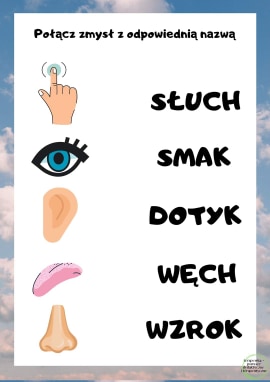 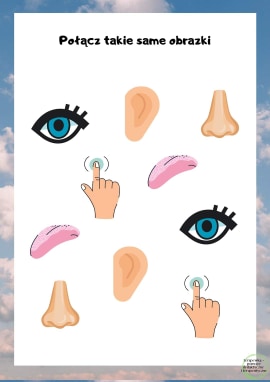 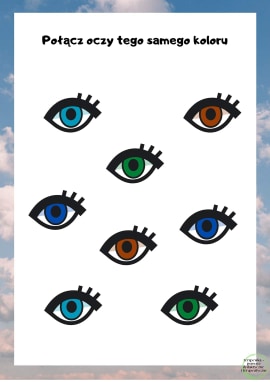 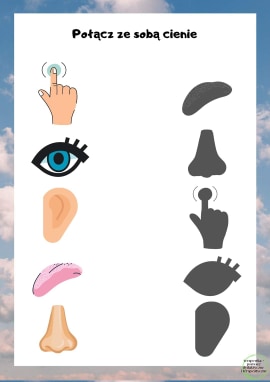 Źródło: internet 